Aanvraagformulier vrijstelling individueel vak TBM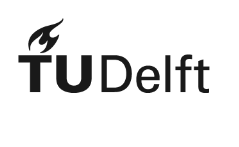 Procedure: Vul het formulier in en voeg de benodigde bijlagen toe (vakbeschrijvingen incl. leerdoelen, evt. cijferlijsten en diploma's,)Vraag de examinator van het vak waar je vrijstelling voor aanvraagt om een advies en goedkeuring op het formulier Stuur het gescande (ondertekende) formulier met bijlagen per mail naar: examencommissie-TBM@tudelft.nl. 
Let op: deze vrijstelling wordt pas in Osiris ingevoerd nadat de examencommissie akkoord is gegaan en je (in geval van resultaten behaald buiten de TU Delft) het officiële bewijs van het succesvol afronden van het vak (op basis waarvan vrijstelling wordt verleend) hebt ingeleverd bij de Onderwijsadministratie: SPA-TBM@tudelft.nl. Het besluit van de examencommissie wordt per e-mail meegedeeld aan de student en Study Programme Administration (SPA). Voor vragen kun je contact opnemen met de studieadviseur.Persoonlijke gegevensPersoonlijke gegevensPersoonlijke gegevensPersoonlijke gegevensPersoonlijke gegevensPersoonlijke gegevensPersoonlijke gegevensPersoonlijke gegevensPersoonlijke gegevensPersoonlijke gegevensStudentnaam:Studentnaam:Studentnaam:E-mail:E-mail:Studentnummer:Studentnummer:Studentnummer:Opleiding:   BSc     EPA     MOT     CoSEM  BSc     EPA     MOT     CoSEM  BSc     EPA     MOT     CoSEM  BSc     EPA     MOT     CoSEM  BSc     EPA     MOT     CoSEMVerzoek vrijstelling van vak (A)Verzoek vrijstelling van vak (A)Verzoek vrijstelling van vak (A)Verzoek vrijstelling van vak (A)Verzoek vrijstelling van vak (A)Verzoek vrijstelling van vak (A)Verzoek vrijstelling van vak (A)Verzoek vrijstelling van vak (A)Verzoek vrijstelling van vak (A)Verzoek vrijstelling van vak (A)VakcodeVakcodeVaknaamVaknaamVaknaamVaknaamVaknaamVaknaamVaknaamECOp grond van de volgende aantoonbare resultaten (B)Op grond van de volgende aantoonbare resultaten (B)Op grond van de volgende aantoonbare resultaten (B)Op grond van de volgende aantoonbare resultaten (B)Op grond van de volgende aantoonbare resultaten (B)Op grond van de volgende aantoonbare resultaten (B)Op grond van de volgende aantoonbare resultaten (B)Op grond van de volgende aantoonbare resultaten (B)Op grond van de volgende aantoonbare resultaten (B)Op grond van de volgende aantoonbare resultaten (B)VakcodeVakcodeVaknaamVaknaamVaknaamVaknaamVaknaamVaknaamCijferECMotivatie verzoek vrijstellingMotivatie verzoek vrijstellingMotivatie verzoek vrijstellingMotivatie verzoek vrijstellingMotivatie verzoek vrijstellingMotivatie verzoek vrijstellingMotivatie verzoek vrijstellingMotivatie verzoek vrijstellingMotivatie verzoek vrijstellingMotivatie verzoek vrijstellingAdvies examinator van vak (A) waarvoor vrijstelling wordt gevraagd (A)Advies examinator van vak (A) waarvoor vrijstelling wordt gevraagd (A)Advies examinator van vak (A) waarvoor vrijstelling wordt gevraagd (A)Advies examinator van vak (A) waarvoor vrijstelling wordt gevraagd (A)Advies examinator van vak (A) waarvoor vrijstelling wordt gevraagd (A)Advies examinator van vak (A) waarvoor vrijstelling wordt gevraagd (A)Advies examinator van vak (A) waarvoor vrijstelling wordt gevraagd (A)Advies examinator van vak (A) waarvoor vrijstelling wordt gevraagd (A)Advies examinator van vak (A) waarvoor vrijstelling wordt gevraagd (A)Advies examinator van vak (A) waarvoor vrijstelling wordt gevraagd (A)Verplichte bijlagen/bewijsstukken toegevoegdVerplichte bijlagen/bewijsstukken toegevoegdVerplichte bijlagen/bewijsstukken toegevoegdVerplichte bijlagen/bewijsstukken toegevoegdVerplichte bijlagen/bewijsstukken toegevoegdVerplichte bijlagen/bewijsstukken toegevoegdVerplichte bijlagen/bewijsstukken toegevoegdVerplichte bijlagen/bewijsstukken toegevoegdVerplichte bijlagen/bewijsstukken toegevoegdVerplichte bijlagen/bewijsstukken toegevoegd Vakbeschrijving van het vak waarvoor vrijstelling wordt gevraagd (A) Vakbeschrijvingen (buiten TBM) van vak(ken) op grond waarop vrijstelling wordt gevraagd (B)Bijlagen/bewijsstukken: Vakbeschrijving van het vak waarvoor vrijstelling wordt gevraagd (A) Vakbeschrijvingen (buiten TBM) van vak(ken) op grond waarop vrijstelling wordt gevraagd (B)Bijlagen/bewijsstukken: Vakbeschrijving van het vak waarvoor vrijstelling wordt gevraagd (A) Vakbeschrijvingen (buiten TBM) van vak(ken) op grond waarop vrijstelling wordt gevraagd (B)Bijlagen/bewijsstukken: Vakbeschrijving van het vak waarvoor vrijstelling wordt gevraagd (A) Vakbeschrijvingen (buiten TBM) van vak(ken) op grond waarop vrijstelling wordt gevraagd (B)Bijlagen/bewijsstukken: Vakbeschrijving van het vak waarvoor vrijstelling wordt gevraagd (A) Vakbeschrijvingen (buiten TBM) van vak(ken) op grond waarop vrijstelling wordt gevraagd (B)Bijlagen/bewijsstukken: Vakbeschrijving van het vak waarvoor vrijstelling wordt gevraagd (A) Vakbeschrijvingen (buiten TBM) van vak(ken) op grond waarop vrijstelling wordt gevraagd (B)Bijlagen/bewijsstukken: Vakbeschrijving van het vak waarvoor vrijstelling wordt gevraagd (A) Vakbeschrijvingen (buiten TBM) van vak(ken) op grond waarop vrijstelling wordt gevraagd (B)Bijlagen/bewijsstukken: Vakbeschrijving van het vak waarvoor vrijstelling wordt gevraagd (A) Vakbeschrijvingen (buiten TBM) van vak(ken) op grond waarop vrijstelling wordt gevraagd (B)Bijlagen/bewijsstukken: Vakbeschrijving van het vak waarvoor vrijstelling wordt gevraagd (A) Vakbeschrijvingen (buiten TBM) van vak(ken) op grond waarop vrijstelling wordt gevraagd (B)Bijlagen/bewijsstukken: Vakbeschrijving van het vak waarvoor vrijstelling wordt gevraagd (A) Vakbeschrijvingen (buiten TBM) van vak(ken) op grond waarop vrijstelling wordt gevraagd (B)Bijlagen/bewijsstukken:1.4.2.5.3.6.OndertekeningOndertekeningOndertekeningOndertekeningGoedkeuring examencommissieGoedkeuring examencommissieStudentStudentExaminator van vak (A)Examinator van vak (A)ExamencommissieExamencommissienaam: naam: naam: datum: datum: datum: handtekening:handtekening:handtekening: handtekening: handtekening:handtekening: